Сценарий новогоднего праздника «Кто такой Дед Мороз» для детей средней группы 4–5 летТатьяна Пименова 
Сценарий новогоднего праздника «Кто такой Дед Мороз» для детей средней группы 4–5 лет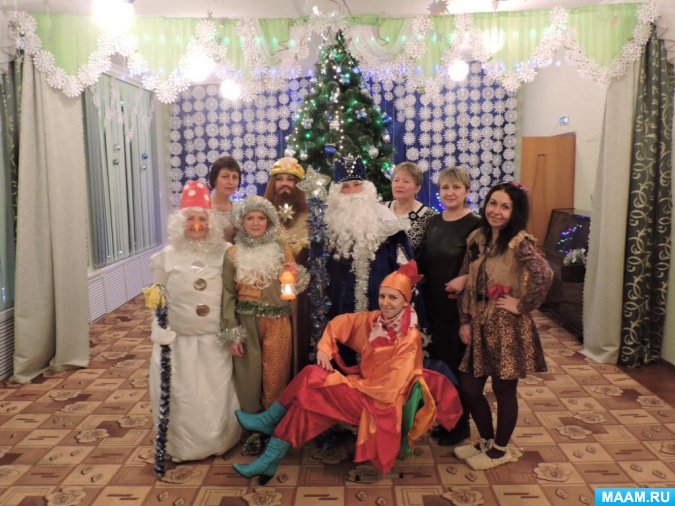 (Звучит веселая музыка, дети входят в зал, образуют хоровод вокруг елки).Ведущий. В зал мы вошли и увидели все -Елка стоит в новогодней красе,Вся серебрится, пышна и стройна,Из лесу в гости пришла к нам она.Разве не красавица?Дети. Всем нам елка нравится!Ведущий. Нам очень, очень веселоНа празднике своём.И песенку о ёлочкеСейчас мы вам споём!ПЕСНЯ «Ёлочная хороводная»(Ёлка загорается на 3 куплете).Ведущий. Наступает Новый год, он с собой гостей ведёт.Мы тихонько посидим и на гостя поглядим.(Дети сели на стульчики).(Появляется тётя Жмотя).Жмотя: Здрасте!Здрасте! Ой! А свету то горит! Сколько денег набежит!А наряды-то наряды! Прям артисты с эстрады!Все богатые, да роскошные!Ох,и тошно мне,ох,и тошно мне!Ведущая: Что за гостья, не понять! Уважаемая дама! Вы скажите кто же вы?Жмотя: Я сеструха бабки-Ёжки, вообще мы родня немножко.Меня кличут тётя Жмотя, я пришла к вам в новых…Нет, нет старых ботах! Новые, то жалко, жуть!Ведь до вас не близкий путь. Новые стоптала быВсе, а потом ходить босе. (оглядывает ёлку)А вот вы шикуете или озоруете? Тут огни и там огни,Не нужны всем они. Я сейчас тут поколдую. На ёлке огоньки задую.Шурум, бурум,бурум,шурум! Страсти мордасти, все огни на ёлке гасни!(Огни на ёлке гаснут).Жмотя: Всё! Окончен бал, погасли свечи! Всем пора домой уж вечер!Ведущий: Что вы, что вы тётя Жмотя. лучше вместе с нами пойте,Веселитесь и играйте. Некого не обижайте!Мы встречаем Новый год! Скоро Дед Мороз придёт,Обязательно здесь будет и подарки не забудет!Жмотя: Ах! Подарки, а какие? Импортные? Дорогие?Надо Дед Мороза мне догнать и подарочки забрать.Навру ему чего-нибудь. Ой, пора, пора мне в путь! (убегает)Ведущая: Гостья, странная какая, да и жадная такая.Вот нечиста сила- огни на ёлке погасила.Что же делать? Если б знать. Ребята,надо Новогодней песней Волшебника на помощь позвать!Песня «С Новым годом супер детский сад».(Дети сели на стульчики.)(Звучит таинственная музыка, в зал входит Волшебник).Волшебник:Здравствуйте, мои дорогие,Маленькие и большие!Я - волшебник, старый маг.Я пришел не просто так.Волшебство и колдовство -Вот призвание мое!Ведущий: Нам, волшебник, помоги,Дед Мороза позови,Чтобы он пришел скорей,Чтоб порадовал детей.Волшебник: С удовольствием, друзья!Но. его не знаю я.Вы Мороза опишите,Про него мне расскажите.1-й ребенок: Кто такой Дед Мороз? Отвечаю на вопрос!Это дедушка смешной с длинной белой бородой,Много разных шуток знает и с ребятами играет.А еще у дедушки очень красный нос.Вот такой наш добрый Дедушка Мороз!2-й ребенок. Кто такой Дед Мороз, знают все на свете.Каждый раз в Новый год он приходит к детям.С нами песни поет, пляшет и играет.Все о встрече такой целый год мечтают.Волшебник. Что ж, теперь, мои друзья,Дедушку узнаю я! (Достает и показывает колокольчик.)Вот волшебный колокольчик.Позвеню им, и тогдаДедушка Мороз примчитсяОчень быстро к нам сюда.(Волшебник звенит колокольчиком. Звучит веселая музыка, в зал вбегает Гном).Ведущий. Ребята, разве это Дед Мороз?(Раздаются ответы детей. Волшебник озадачен).1 Гном. Верно, верно, Гномик я!Здравствуйте, мои друзья!Ведущий. Да уж! Ты не Дед Мороз.У тебя не красный нос.Да и борода другая,Абсолютно не седая.Гномик, как ты к нам попал?1 Гном. Ты же сам меня позвал!В колокольчик позвенел,Мне сюда прийти велел.Ведущий. Гном забавный и смешной.Гном. Верно, верно! Я такой! И хочу друзей позвать, чтобы вместе танцевать!Танец «Гномов»1 Гном. С вами весело, друзья!Убедился в этом я.2 Гном. Только жаль, пришла пораРасставаться, детвора.Нужно мне домой бежать,Буду елку наряжать.До свидания!(Звучит веселая музыка, Гном покидает зал, дети прощаются с ним).Ведущий. Вместо Дедушки МорозаК нам забавный гном попал.Волшебник. Видно, с самого началаЧто-то перепутал я.Только больше ошибатьсяМне не хочется, друзья.Еще раз мне помогите,Про Мороза расскажите.1-й реб: Мы весной его не встретим,Он и летом не придет.Но зимой к веселым детямОн приходит каждый год.2-й реб: Он снежинками искрится,Он сосульками оброс,У него румянец яркийИ подарков целый воз!3-й реб:.Дружно мы его встречаем,Мы большие с ним друзья.Но поить горячим чаемГостя этого нельзя!Волшебник.:Повторю все без запинки:Он в сосульках и снежинках,Любит холод, весь искрится,А горячего боится.Я уверен, в этот разВсе получится у нас!Колокольчик мой, звени,Дед Мороза приведи!(Волшебник звенит колокольчиком, слышится музыка).(В зал вбегает Снеговик).Снеговик. Ух! Как много ребятишек, и девчонок, и мальчишек!Здравствуйте!Я на улице стоял и в руках метлу держал.Вдруг услышал перезвон: дили-дон, дили-донЯ на этот звон помчался. Незаметно к вам добрался.Волшебник.:Что такое? Почему?Ничего я не пойму!Отвечай-ка на вопрос:Разве ты не Дед Мороз?Снеговик.: Вовсе нет! Я - Снеговик!К снегу, к холоду привык!Снеговик я не простои,А веселый, озорной.И друзья сейчас со мнойТанец «Лесных зверей»Вед:Да, волшебник, что скрывать,Все напутал ты опять.Но грустить нам не годится.Снеговик: К вам пришёл я не одинА с ёлочками подружками.Запахло в зале свежей смолкойДушистой хвойною иголкойАх, аромат не устоять!Что ж, начинаем танцевать!Танец «Ёлочек»Снеговик. А сейчас мы поиграем. Кто внимательный узнаем!Игра "Найди одинаковые снежинки".Снеговик: Очень весело играли, все снежинки отыскали.Я скажу вам от души: вы, ребята, хороши!Но прощаюсь с вами я, ждут дела меня, друзья.Вед: Снеговик, погоди, ты ребятам помогиСнежные дорожки подмети Д. М путь в Д. С укажи!Снеговик: Что ж ребята, помогу Звёздочек к вам позовуСтанут ярче небеса, Д. Мороз придёт сюда. (Снеговик убегает)Танец «Звёздочек»Дед Мороз:"Вижу! Вижу огоньки! Иду, Иду-у!". Дед Мороз входит в зал.С Новым годом вас, друзья,С праздником богатым!Счастья, радости желаетДед Мороз ребятам.Вижу я, вы все собралисьВ новогодний, светлый час.Целый год мы не встречались,Я соскучился без вас.Здравствуйте, мои хорошие!Дети. Здравствуй, Дедушка Мороз!Д. М.:Ай да, елочка-душа! Как пушиста, хороша!Чтоб на елке загорелись разноцветные огни.Чтобы елка краше стала, скажем:- Елочка, свети!А ну-ка, все вместе, громче!Дети повторяют волшебные слова, на елке вспыхивают огоньки.Мы не зря старались с вами.Елка вспыхнула огнями.Дед Мороз вас всех зоветВ новогодний хоровод!Песня " Леденеют в окнах розы!"Вед::Дед Мороз, как ты плясал!Свою удаль показал!Д. М:Как же, пляски я люблю,По секрету говорю.Но у вас хочу узнать:Какой мы год будем встречать? (Раздаются ответы детей.)Волшебник щекочет пером Д. МД. М:Это кто озорничает?Дети. Волшебник!Волшебник. Я хочу вас всех позвать в символ года поиграть.Та-ра-ра! Та-ра-ра! Начинается игра.Игра"Символ года".Вед:Дед Мороз мы так старались,Все довольны, наигрались,Песни пели дружно,Угостить нас нужно!Д. М: Да! Но где мешок с подарками? Вроде бы я с ним пришёл? (оглядывается)Появляется тётя Жмотя с мешкомЖмотя: вот и я явилась, не запылилась!Д. М: Вижу, вижу, не приснилось!Почему всех обманула, на ёлке огоньки задула?Всех прогнать хотела, как же ты посмела?Жмотя: Это я….не я! И совесть моя чиста!Я добрая хорошая пригожаяВот, пожалуйста, нате вам я не жадная! (достаёт из мешка старое платье)Ничего не жаль даже платьица, в нём была когда я красавица!(открывается мешок, а в нём Петушок)Петушок: Ку-ка-ре-ку! Новый год с ребятами встречать хочу!Д. М: Здравствуй, здравствуй наш дружок, Новогодний Петушок!Д. М:Жмотя, как тебе не стыдно! Новогоднего Петушка в мешкеспрятала!Жмотя: Ой! Д. М прости меня за Петушка!Каюсь, каюсь, перед вами извиняюсь и уже я исправляюсь.Д. М: Вот беда! Без подарков детвора (заглядывает в мешок)Петушок: Это вовсе не беда!Хвостик свой сейчас заброшуПару слов скажу хорошихХвостик мой ты удлиняйсяИ мешок найти старайся. (Обходит вокруг ёлку)(Жмотя и Волшебник уносят старый мешок и приносят мешок с подарками.)Д. М: Эй до Петя молодецВот подарки наконец!Раздача подарковВолш: Вот и праздник новогоднийНам заканчивать пора!Пет:Много радости сегодняВам желаю, детвора.Д. М:Чтобы вы росли большими,Чтоб не знали вы забот.Жмотя: А мы с Дедушкой МорозомК вам вернемся через год!Все прощаются: До свидания!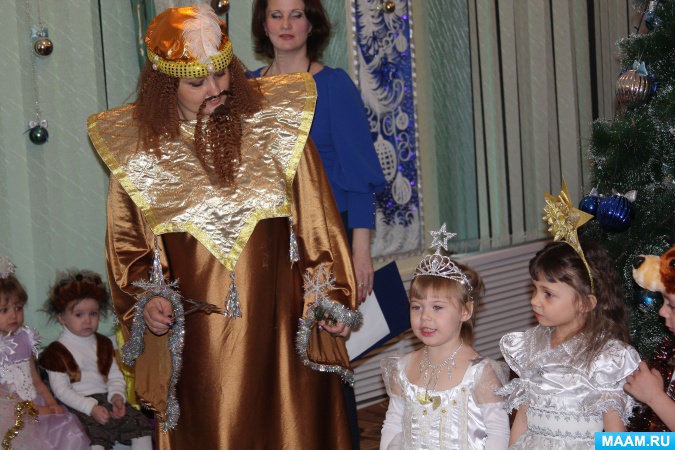 